Управление  Пенсионного фонда РФ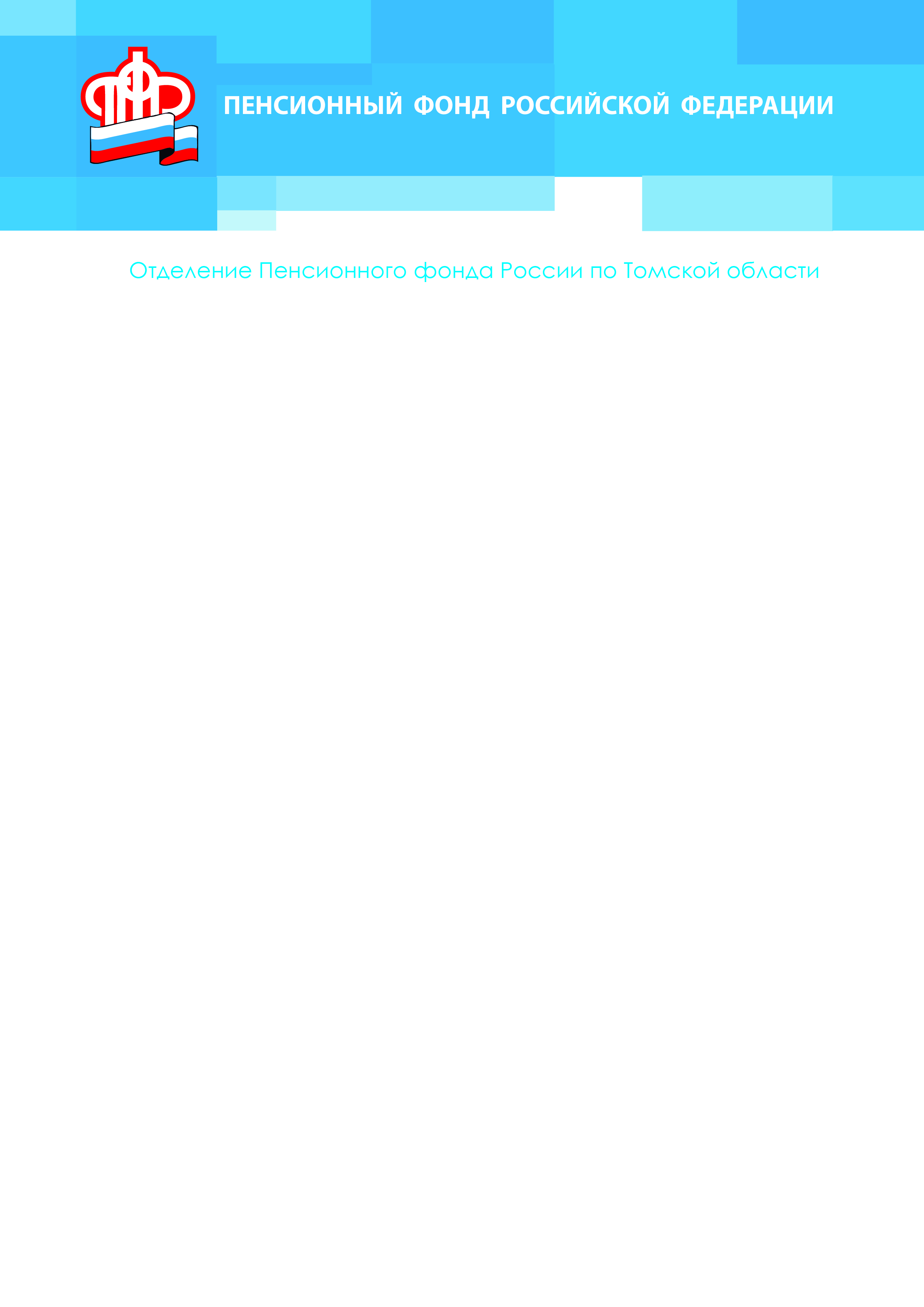 в Асиновском районе Томской области (межрайонное)Для предпенсионеров упрощен порядок обращения за льготами14 июня 201912 июня — наша страна отметила важный государственный праздник — День России.Россия — социальное государство, политика которого направлена на создание условий, обеспечивающих достойную жизнь и свободное развитие человека. Это определено Конституцией нашей страны. Важнейшие задачи социальной политики государства реализует Пенсионный фонд Российской Федерации и его территориальные органы (ПФР), создавая комфортные условия для каждого гражданина.Начиная с 2019 года, в соответствии с Федеральным законом № 350-ФЗ граждане за пять лет до наступления установленного пенсионного возраста смогут получить статус «предпенсионера».Для граждан предпенсионного возраста сохраняются льготы и меры социальной поддержки, ранее предоставляемые по достижении пенсионного возраста: бесплатные лекарства и проезд на транспорте, льготы на оплату капремонта и других жилищно-коммунальных услуг, освобождение от имущественного и земельного налогов и прочие.С 2019 года для предпенсионеров также появились новые льготы, связанные с ежегодной диспансеризацией, и дополнительные гарантии трудовой занятости. За работодателем закрепляется обязанность ежегодно предоставлять работникам предпенсионного возраста два дня на бесплатную диспансеризацию с сохранением заработной платы. За увольнение работников предпенсионного возраста или отказ в приёме их на работу по причине возраста в отношении работодателей предусматривается административная и уголовная ответственность.Право на большинство предпенсионных льгот возникает за 5 лет до нового пенсионного возраста с учётом переходного периода, то есть, начиная с 51 года для женщин и 56 лет для мужчин. С 2019 года и далее правом на льготы пользуются женщины 1968 года рождения и старше и мужчины 1963 года рождения и старше.Пятилетний срок также актуален, когда при назначении пенсии учитываются одновременно достижение определённого возраста и выработка специального стажа. Это прежде всего относится к работникам опасных и тяжелых профессий по спискам №1, №2 и другим, позволяющим досрочно выходить на пенсию. Наступление предпенсионного возраста и права на льготы в таких случаях возникают за 5 лет до возраста досрочного выхода на пенсию при соблюдении одного из условий: выработка требуемого льготного стажа, в случае если человек уже прекратил работу по соответствующей специальности, либо факт работы по соответствующей специальности.Вступивший в силу с 1 января 2019 года Федеральный закон от 30.10.2018 № 378-ФЗ «О внесении изменений в статьи 391 и 407 части второй Налогового кодекса Российской Федерации» сохранил неизменным действие льгот по имущественным налогам для физических лиц, срок выхода на пенсию которым в рамках пенсионной реформы отложен. «Пенсионные» льготы по налогу на имущество физических лиц и земельному налогу будут предоставляться в том числе и лицам, которые соответствуют условиям, необходимым для назначения пенсии в соответствии с законодательством РФ, действовавшим на 31 декабря 2018 года, то есть тем, кто мог бы выйти на пенсию по правилам 2018 года, если бы законодательство не изменилось. Таким образом, женщины будут получать «пенсионные» налоговые льготы с 55 лет, мужчины - с 60.Подтверждение предпенсионного статусаНачиная с 2019 года, ПФР запустил новый сервис информирования, через который предоставляются сведения о россиянах, достигших предпенсионного возраста. Эти данные используются органами власти, ведомствами и работодателями для предоставления соответствующих льгот гражданам.Благодаря сведениям ПФР самому предпенсионеру не нужно получать документ, подтверждающий право на льготы, – достаточно просто подать заявление в ведомство, предоставляющее льготу, где уже будет вся необходимая информация. К примеру, граждане предпенсионного возраста (женщины с 55 лет и мужчины с 60 лет) освобождены от уплаты имущественного налога на жилье и земельного налога с шести соток земли. Для того чтобы воспользоваться льготой, достаточно просто подать заявление в налоговый орган, специалисты которого самостоятельно сделают запрос в ПФР для подтверждения предпенсионного статуса заявителя.Аналогичное взаимодействие у ПФР налажено с центрами занятости, которые с 2019 года предоставляют предпенсионерам повышенное пособие по безработице и занимаются программами профессионального переобучения и повышения квалификации предпенсионеров.Данные ПФР передаются в электронной форме по защищённым каналам, через Единую государственную информационную систему социального обеспечения и электронное взаимодействие с работодателями.В Личном кабинете гражданина на официальном сайте ПФР работает электронный сервис, позволяющий заказать справку об отнесении гражданина к категории граждан предпенсионного возраста. Справку в формате PDF и XML можно получить за несколько секунд. Для этого необходимо войти в Личный кабинет при помощи пароля и логина учётной записи после регистрации на Едином портале государственных услуг, выбрать в разделе «Пенсии» вкладку «Заказать справку (выписку): об отнесении гражданина к категории граждан предпенсионного возраста», после чего указать орган, куда предоставляются сведения, - Федеральная налоговая служба России, орган государственной власти РФ в области содействия занятости населения, работодатель. При желании сформированную справку можно получить на электронную почту, сохранить, распечатать, а также просмотреть в разделе «История обращений».УПФР в Асиновском районе  Томской области (межрайонное)Тел.: (38241) 2-12-19; E-mail: admin009@080.pfr.ru